South America Documentary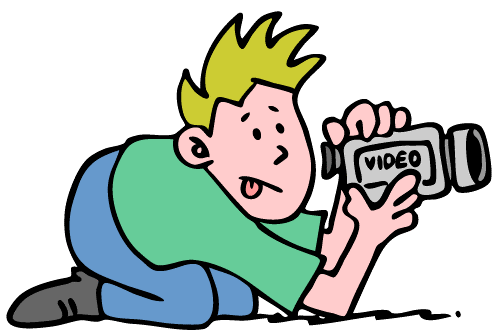 Objective:You are a filmmaker for National Geographic and you have been assigned to present a short documentary of no more than 8 minutes that provides data relating to the Five Themes of Geography and a cultural feature for 4-8 countries of your choice depending on the size of your group.GROUPINGS:  The number of countries that are to be included in each project will depend on the size of each group as follows:Independent:	4-5 countriesPair:			4 countries (2 countries each)Three:		6 countries (2 countries each)Four:			8 countries (2 countries each)ASSIGNMENT:  You will create a video documentary that is based on the Five Themes of Geography and a cultural feature evidenced in 4-8 of the 13 South American countries we have studied (Brazil, French Guiana, Suriname, Guyana, Venezuela, Colombia, Ecuador, Peru, Bolivia, Chile, Argentina, Paraguay, and Uruguay). You will identify the South American countries that will be included in your documentary and divide those countries between you.  You will decide on the video tool (iPad, video cam, Flip, etc.) that you will use to create your documentary. You will then gather accurate information from your notes, handouts, and/or the textbook that supports each of the Five Themes of Geography and one cultural feature.  You will then create your documentary and upload it to a YouTube channel that will be provided by Ms. Weisslinger and Mrs. Ryan.  Be creative and have FUN!STEP-BY-STEP:Identify the South American countries you will include in your documentary.Choose the media (iPad, video cam, Flip, etc.) that you will use to create your documentary.  Divide the work - Decide among yourselves who will be responsible for gathering facts for which countries.  For example, each of you might gather all facts for one country.  Or, each of you might gather specific facts for all of your chosen countries (one might gather facts for Location and Place, one might gather facts for Human and Environmental Interaction and Movement, and another for Region and a cultural feature).  You decide!  Using your notes, graphic organizers, handouts, chapter PowerPoints, and/or the textbook, you will identify examples of each of the Five Themes of Geography and one cultural feature for each country you spotlight in your documentary.Location – this requirement can be met by filming a political map of South America that includes the lines of latitude and longitude, as well as the oceans and seas.  You can then provide the absolute location of each country using push pins.  The relative location of each country should also be included.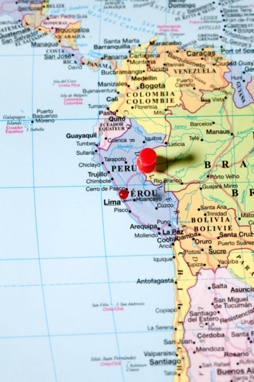 Place – one exampleHuman and Environmental Interaction – one exampleMovement – one exampleRegion – one exampleCulture – one example that can include anything about languages, religions, festivals, clothing, music, dance, art, food, sports, etc.  The possibilities are endless!You will be provided with a fact gathering worksheet to help you organize your facts.  After you have gathered the required facts, agree upon the organization, outline, and film schedule of your documentary.  Identify who will be responsible for creating which parts of the documentary.  You may want to try out your documentary in verbal form first before filming.You will be provided with a time log to help ensure everyone is contributing equally, on task, and completing the necessary work.Be creative and make sure your documentary is filmed steadily, clearly, is accurate, engaging, and that background noise does not interfere with your voice.GRADING:  You will be graded according to the rubric that is provided with this project assignment.  Please be sure to read the rubric carefully and constantly throughout the length of the project.  You will also submit your time log.DUE DATES:Periods 2, 3, 6, and 7:  Thursday, December 22ndPeriod 5:  Wednesday, December 21stSouth American Country Information(One “South American Country Information” form per country)Country:		____________________________Capital: 		____________________________Location Fact:	____________________________________________________________________________________________Place Fact:  ______________________________________________________________________________________________Human and Environmental Interaction Fact:	____________________________________________________________________Movement Fact: ___________________________________________________________________________________________Region Fact: ______________________________________________________________________________________________Cultural Fact: _____________________________________________________________________________________________Additional Facts: ______________________________________________________________________________________________________________________________________________________________________________________________________________________________________________________________________________________________________________________________________________________________________________________________________________________________________________________________________________________________________________________________________________________________________________________________________________________________________________________________________________________________________________________________________________________________________________________________________________________________________________________________________________________________________________________________________________________________________________________________________________